Додаток № 1до Агентського договору (публічної оферти) на реалізацію туристичного продуктуТ И П О В А Ф О Р М А ЗАЯВКАна бронювання туристичних послугМи, громадянин(ка) _______________________________ надалі ТУРИСТИ, через ТУРАГЕНТА 	замовляємо Туроператору організовувати створення наступного комплексу туристичних послуг (Турпродукту):ПАСПОРТНІ ДАНІ ТУРИСТІВ(латинськими літерами, як в закордонному паспорті)Я, Турист	, від свого імені та від імені осіб, які подорожують зі мною і якіуповноважили мене на підписання даного Договору, заявляю, що з програмою туристичної подорожі я та особи, які подорожуватимуть зі мною, ознайомлені та погоджуємось. Інформацію по організації туристичної подорожі, своїх правах, зобов'язаннях, правилах безпеки та умовах страхування, порядку відшкодування завданих збитків та оплати фактично понесених витрат, умовах відмови від послуг, правилах перетину державного кордону, а також об'єктивну інформацію про країну перебування, звичаї місцевого населення, інформацію стосовно санітарно- епідеміологічних умов країн тимчасового перебування, поведінку в громадських місцях та місцях, пов'язаних з проведенням релігійних обрядів та іншу інформацію згідно Законів України «Про туризм» та «Про захист п рав споживачів» отримав. З умовами договору на туристичне обслуговування я та особи, які подорожуватимуть зі мною, ознайомлені та згодніДата заповнення______________________Підпис Турагента_____________________	Підпис Туриста _______________М.П.13Турист(и) (П.І.Б.):Вид туристичного продукту(туристичних послуг)КраїнаДати туруВид / категорія транспортногозасобуНазва, категорія та розташування готелю, строки і порядок оплатиготельного обслуговуванняТип номеруХарчуванняЕкскурсії (так або ні/назва)Трансфер (груповий,індивідуальний, vip)СтрахуванняСтраховик, що здійснює обов’язкове медичне та від нещасного випадкустрахуванняСтрахуванняСтраховик, що здійснює добровільне страхуванняІнші послуги№ SPO,загальна вартість туру згідно SPO:ПрізвищеІм’яДата народження№ паспортаПаспортдійсний доТУРОПЕРАТОРТОВ «ГЛОБАЛ ТРЕВЕЛ ХАБ»01024, м. Київ, вул. Велика Васильківська, буд. 23В, офіс 52, 54П/рах. № UA883206490000026006052704801в АТ КБ «ПРИВАТБАНК»Код за ЄДРПОУ 42625719e-mail: info@gth.com.ua www.gth.com.ua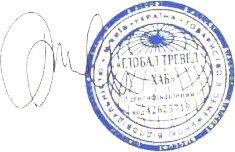 